[Date]NomPosteSociétéRueVille, province Code postalCher [nom du député],La Semaine des soins spirituels (SSS), qui aura lieu du 22 au 28 octobre 2023, est l'occasion de célébrer les professionnels des soins spirituels, y compris les intervenants en soins spirituels, les thérapeutes psychospirituels et les aumôniers, pour leur engagement indéfectible envers le bien-être des Canadiens et des Canadiennes. L'Association canadienne de soins spirituels/Canadian Association for Spiritual Care (ACSS/CASC) représente un groupe de professionnels unis dans leur conviction que la santé spirituelle est indissociable de la santé globale et que la prise en compte des besoins spirituels est un élément nécessaire pour soulager la souffrance et promouvoir la guérison. La spiritualité ne désigne pas une religion particulière, mais englobe l'expérience universelle et puissante de la recherche d'un sens et d'un but.Notre pays a fait des progrès considérables en reconnaissant que la santé mentale et émotionnelle est un élément clé de la santé globale. Il est temps maintenant d'aller plus loin et de reconnaître collectivement que la santé spirituelle fait partie intégrante du bien-être holistique. "La santé spirituelle, c'est la santé”Les raisons pour lesquelles les professionnels des soins spirituels sont essentiels :La recherche démontre que la spiritualité, sous ses diverses formes, joue un rôle important pour aider les gens à faire face à la maladie, au stress et aux traumatismes, et que ces besoins sont peu satisfaits par les équipes médicales, les travailleurs sociaux et même les communautés religieuses.La plupart des gens souhaitent que les équipes médicales s'occupent de leurs besoins spirituels, mais la plupart des médecins ne se sentent pas en confiance pour aborder les questions spirituelles avec leurs patients. La plupart des personnes confrontées à une maladie grave ou en fin de vie montrent des signes de détresse spirituelle et déclarent éprouver une souffrance spirituelle. La pauvreté, la solitude, la dépendance, le sans-abrisme et la violence sont des aspects regrettables de notre culture, dont les causes et la gestion peuvent être traitées par les soins spirituels et la thérapie psychospirituelle.Les professionnels spécialisés de l'ACSS/CASC sont formés pour répondre efficacement aux besoins spirituels et émotionnels des personnes, des familles et des soignants de toutes confessions, y compris ceux qui ne sont pas liés à une religion organisée.Le Canada a commencé à faire des progrès pour mieux intégrer la santé spirituelle dans les soins de santé canadiens. Par exemple, la dernière révision du Cadre canadien de compétences en soins palliatifs interdisciplinaires, un document créé en collaboration avec Santé Canada, intègre les compétences en matière de soins spirituels et les considère comme essentielles à la prestation de soins palliatifs de grande qualité. En même temps, les soins spirituels et la thérapie psychospirituelle restent largement méconnus dans le discours dominant et sous-utilisés dans les situations où ils sont pertinents. Je vous invite respectueusement à vous joindre à moi et à d'autres membres de l'ACSS/CASC, pendant la SCAW, pour diffuser le message que " la santé spirituelle EST la santé ". En effet, il est nécessaire de faire connaître les soins spirituels et la thérapie psychospirituelle à un plus grand nombre de Canadiens pour  encourager d'importantes conversations sur notre travail. Nous vous invitons à visiter la page Web de la SSS ici pour télécharger du contenu de médias sociaux à partager sur votre plateforme influente ainsi que pour partager les hashtags #SSS #spiritualhealthishealth #SCAW2023.Je vous remercie de votre attention et j'ai hâte de connaître votre soutien à cette cause essentielle. Si vous avez des questions ou souhaitez obtenir des informations supplémentaires, n'hésitez pas à me contacter ou à contacter le bureau national de l'ACSS/CASC. Merci,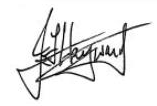 [Votre nom]John Hayward[Titre] Directeur général[Organisation]Association canadienne de soins spirituels/Canadian Association for Spiritual Care[Adresse électronique]jhayward@spiritualcare.ca[Téléphone]416-627-1333